ans-Quick-Schule - Am Hintergraben 28 - 64404 Bickenbach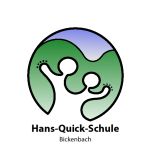   Liebe Eltern,									     04.09.23Wir hoffen, dass Sie die Sommerferien trotz Wetterkapriolen mit ihren Familien genießen und ausreichend Energie für die nun beginnende neue Lernzeit sammeln konnten.In diesem Schuljahr werden 258 Kinder die Hans-Quick-Schule besuchen. Fast 200 Schülerinnen und Schüler nehmen die Angebote des ganztägigen Lernens wahr. Für 85 Kinder unserer quicklebendigen Schulgemeinde beginnt nun ein neuer, spannender Lebensabschnitt und für unsere 4.-Klässler hat die letzte Lernzeit in unserer Grundschule begonnen. Wir wünschen allen Schülerinnen und Schülern, Ihren Familien und unserem HQS-Team ein wertschätzendes Miteinander und viel Freude am gemeinsamen Lernen.Unterrichtsbeginn:Alle Kinder der 2. – 4. Klassen nehmen ab Montag, den 04.09.2023 wie gewohnt am Unterricht in ihren Klassen und nach entsprechender Anmeldung am „Pakt für den Ganztag“ teil. Sollten Sie noch Sondervereinbarungen mit der Insel treffen wollen, so teilen Sie diese bitte rasch Frau Lautz mit. Unsere neuen Vorklassen- und Erstklassenkinder werden am Dienstag, den 05.09.2022 zu unterschiedlichen Zeiten im Bewegungszentrum eingeschult. Wir freuen uns, dass unsere Zweitklässler alle neuen Kinder fröhlich begrüßen werden.Memo-Heft (Lernzeitplanheft)Alle Kinder nutzen auch in diesem Schuljahr wieder das Memo-Heft, welches sie von den Klassenlehrerinnen am ersten Schultag erhalten. Während unser Förderverein die Lernzeitplanhefte der Vorklasse sowie der ersten Klasse spendet, geben die Schülerinnen und Schüler der 2.  bis 4. Klassen bitte 5€ in einem beschrifteten Umschlag ihrer Klassenlehrerinnen. Der Umgang mit den Lernzeitaufgaben wird an den jeweiligen 1. Elternabenden von den Klassenlehrerinnen noch einmal genau erklärt.SchulbücherAb der 2. Klasse sind alle Schulbücher eine Leihgabe für das jeweilige Schuljahr. Um Schäden vorzubeugen, versehen Sie bitte die Bücher mit einem Schutzumschlag. Beschädigte Schulbücher müssen Sie dem Land Hessen anteilig ersetzen.ArbeitsgemeinschaftenAuch in diesem Schuljahr werden wir wieder freitags von 12.30 – 13.15 Uhr ein vielfältiges Angebot an Arbeitsgemeinschaften anbieten, die von allen Kindern der HQS genutzt werden können. Informationen zu den Angeboten, zur Anmeldung und Zusage sowie Zusammensetzung der Gruppen erfolgen zeitnah. Die Arbeitsgemeinschaften starten am 06.10.23. Alle Kinder der 1. und 2. Klassen, die nicht den „Pakt für den Ganztag“ besuchen und ein AG-Angebot nutzen wollen, müssen in der Zeit vom Unterrichtsschluss bis Beginn der AG das Schulgelände verlassen und pünktlich zum AG-Beginn wieder in die Schule zurückkehren.Zu Fuß zur Schule:Wir möchten Sie noch einmal eindringlich auf die schwierige Verkehrslage rund um die Hans-Quick-Schule hinweisen. Fehlende Parkplätze für die Lehrkräfte und die Nähe zum Kindergarten machen das Ankommen und Weggehen der Kinder am Morgen und Nachmittag trotz der neuen Einbahnstraßenregelung zu einer teilweise unübersichtlichen Situation. Bitte befördern Sie daher Ihr Kind nicht mit dem Auto zur und von der Schule. Falls dennoch erforderlich, parken Sie keinesfalls vor dem Schulgebäude oder auf den wenigen Parkplätzen des Schulpersonals, sondern nutzen die Parkflächen vor dem Bürgerhaus.Handy- sowie Handyuhren-Nutzung:Wir möchten Sie ausdrücklich darauf hinweisen, dass der Gebrauch der Handys sowie der Handyuhren während des ganztätigen Lernens nicht erlaubt ist. Sollten die Kinder ein entsprechendes Gerät mit in die Schule nehmen, so müssen sie es beim Betreten des Schulgeländes ausschalten, in ihren Ranzen stecken und beim Verlassen des Schulgebäudes wieder herausholen und auch dann erst nutzen. Termine:Auf unserer Schulhomepage finden Sie alle aktuellen Termine (vorbehaltlich spontaner Änderungen) unserer Schule und können Sie in Ihre Planung einbeziehen. An dieser Stelle möchten wir Sie auf folgende, bereits festgelegte Termine im Schuljahr 2023/2024 aufmerksam machen:Schulgremien:In diesem Schuljahr werden sowohl die Vorsitzende/der Vorsitzende des Elternbeirats als auch die Mitglieder der Schulkonferenz neu gewählt. Die Vorsitzende/der Vorsitzende des Elternbeirats wird von den gewählten Klassenelternbeiräten am 11.10.23 gewählt. In der Schulkonferenz können alle Eltern der HQS mitarbeiten und werden nach einem entsprechenden Antrag von den Elternbeiräten ebenfalls am 11.10.23 gewählt. Sollten Sie sich für dieses Amt interessieren, so können Sie den entsprechenden Antrag im Sekretariat abholen, zeitnah ausfüllen und bei der Schulleitung abgeben. Die erste Schulkonferenz findet am 30.10.23 in der HQS statt. Eine Einladung erfolgt sobald alle Mitglieder bekannt sind.Sollten Sie Fragen, Anregungen, Kritik und/oder Wünsche zum Schulalltag an der Hans-Quick-Schule haben, so wenden Sie sich vertrauensvoll an die Klassen- bzw. Fachlehrkräfte Ihres Kindes oder kontaktieren die Schul- bzw. Betreuungsleitung per Telefon oder per Mail. Die entsprechenden Kontaktdaten finden Sie auf der Homepage.Wir sind gespannt auf das neue Schuljahr 2023/2024 und freuen uns auf eine quicklebendige Zusammenarbeit mit Ihnen und viele fröhliche Lernabenteuer mit Ihren Kindern.Mit herzlichen GrüßenBeate Hunfeld                  	       Antje Caspar				Carola LautzSchulleiterin		                  stell. Schulleiterin                                  Betreuungsleitung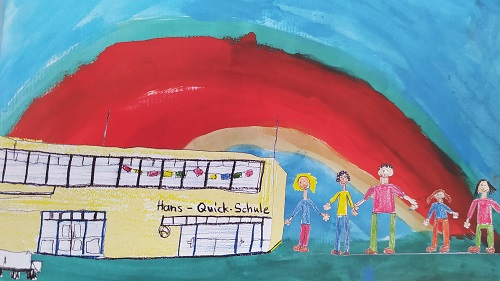 Wir möchten Sie und ganz besonders alle Schulkinder herzlich im neuen Schuljahr 2023/2024 an der Hans-Quick-Schule willkommen heißen.MonatTerminVeranstaltungSeptember 2304.09.231. Schultag05.09.23Einschulung Vorklassen- und 1.-Klassenkinder11.09.23Fotograph Vorklasse/1.Klassen12.09.231. Elternabend 3. Klassen18.09.23Aktionstag „Zu Fuß zur Schule“1.Elternabend 1. Klassen 19.09.23Bewegungslandschaft auf dem Schulhof20.09.-22.09.23Zahnprofilaxe-Schulung 21.09.231.Elternabend VorklassenOktober 230210.23Obstfrühstück 4. Klassen03.10.23frei11.10.231. Elternbeiratssitzung 23.10.-27.10.23Herbstferien30.10.231. SchulkonferenzNovember 2313.11.23Obstfrühstück 2. Klassen17.11.23„Männer“-VorlesetagDezember04.12.231. Adventsmontag 4. Klassen 11.12.232. Adventsmontag 2. Klassen18.11.233. Adventsmontag 1. Klassen22.11.23Weihnachtsgeschichte 3. KlassenJanuar25.12.23-12.01.24Weihnachtsferien25.01.24Verabschiedung Schulleiterin Beate HunfeldFebruar02.02.24Halbjahreszeugnisse 3.+4. Klassen09.02.24Fahrradtraining 4. Klassen 112.02.24Rosenmontag – frei – beweglicher Ferientag13.02.24Faschingsumzug19.02.24Fahrradtraining 4. Klassen 222.02.24Fahrradtraining 4. Klassen 328.02.24Fahrradprüfung RealverkehrMärz12.03.24Obstfrühstück 3. Klassen20.03.24Pädagogischer Tag HQS Team (frei - keine Insel!)22.03.-12.04.24OsterferienApril23.04.24Internationaler Vorlesetag27.04.24Sportfest „Bickenbach rennt“Mai03.05.24Bundesjugendspiele06.05.-08.05.24Klassenfahrt 4. Klassen09.05.24Frei – Christi-Himmelfahrt10.05.24Frei – beweglicher Ferientag20.05.24Frei – Pfingstmontag30.05.24Frei - Fronleichnam31.05.24Frei – beweglicher FerientagJuni11.06.24Obstfrühstück 1. KlassenJuli09.07.24Verabschiedung der 4.-Klässler12.07.24Zeugnisse – letzter Schultag – Insel geschlossen15.07.-23.07.24Sommerferien